Муниципальное  автономное дошкольное образовательное учреждение города Нижневартовска детский сад №21 «Звездочка»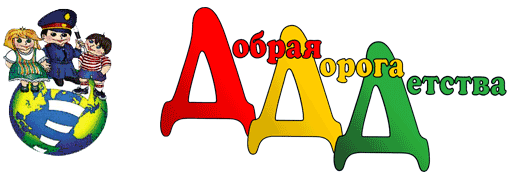 Развлечения, досуги, викторины, квн по ознакомлению с правилами дорожного движениядля детей 6-8 лет ЗНАТОКИ ДОРОЖНЫХ ПРАВИЛСценарий КВН для детей подготовительной группыЦели: Уточнить представления детей о правилах поведения на улицах города.Закрепить умение детей применять полученные знания в играх и повседневной жизни.Ход досугаПод веселую музыку В. Шаинского «Вместе весело шагать» дети из двух подготовительных групп вместе с родителями входят в зал.Ведущий: Сегодня мы собрались с вами, чтобы поговорить об очень важном — правилах дорожного движения, культуре поведения на дорогах. Очень скоро наши воспитанники попрощаются с детским садом и пойдут в школу. Чтобы это счастливое событие в каждой семье не омрачилось несчастным случаем на дороге, взрослые и дети должны не только знать правила, но и строго их соблюдать и выполнять.Выходят два ребенка, читают стихотворение Я. Пишумова «Азбука города». Ведущий. Действительно, нужно очень хорошо знать правила поведения на дорогах города, но еще важнее — помнить о них и всегда выполнять. Сегодня мы с вами проведем игру «Знатоки правил дорожного движения». В игре участвуют две команды: «Светофорик» и «Зебра». Следить и оценивать результаты игры будет жюри. Для этого мы пригласили сотрудников ГИБДД. Начнем игру с приветствия команд.Команда «Зебра».  		Мы команде «Светофорик» Шлем свой пламенный привет. И от всей души желаемДать им правильный ответ. Знать правила движения — Большое достижение. Команда «Светофорик». С вами мы сразимся, Но просто не сдадимся, Будем правила движенья Выполнять без возраженья. Пусть вам и нам сопутствует удача, Стать грамотными пешеходами –Вот наша задача.Ведущий. Команды поприветствовали друг друга. Можно начинать игру. Желаю вам успеха!На столе лежат конверты с заданиями. Ведущий поочередно берет конверт и читает.Желтый конверт. 		Я глазищами моргаю Неустанно день и ночь. Я машинам помогаюИ тебе хочу помочь.(Светофор.)На дорогах с давних пор Есть хозяин — светофор! Перед вами все цвета, Вам представить их пора. Загорелся красный свет, «Стой! Вперед дороги нет»! Желтый глаз твердит без слов: «К переходу будь готов! На зеленый свет — вперед!Путь свободен, пешеход». Перейти через дорогу Вам на улице всегда И подскажут и помогут Эти яркие цвета.Вопросы команде «Светофорик».Детям:Какие бывают светофоры? (Пешеходные и транспортные.)Когда можно переходить улицу?Что нужно сделать, если загорелся желтый свет, а вы не успели перейти дорогу?Родителям:Как правильно переходить улицу с ребенком?Если вы везете ребенка на санках, что необходимо сделать?Эстафета «Собери светофор». (Участвуют по четыре ребенка из каждой команды. Дети должны быстро и правильно выложить на магнитной доске модель светофора.)Игра «Сигналы светофоров». (Участвуют две команды. На зеленый сигнал участники шагают на месте, на желтый — хлопают в ладоши, на красный — стоят.)Зеленый конверт. 		Полосатая лошадка Вам подскажет на пути, Где дорогу перейти(Пешеходный переход.)Дети отгадывают загадку и читают стихотворение о переходе.Полосатая лошадка Через улицу ведет. Здесь нам очень осторожно Нужно сделать переход. Не спеши, а первым делом Влево-вправо погляди: Нет машин — шагаем смело! Есть машины - стой и жди!Вопросы команде «Зебра».Детям:Какие бывают переходы? (Подземные, наземные, надземные.)Расскажите, как правильно надо переходить улицу по наземному переходу.Как правильно перейти улицу, если вы вышли из автобуса, трамвая, троллейбуса.Родителям:Как правильно нужно входить и выходить с ребенком из общественного транспорта и почему?О чем говорить с ребенком при переходе проезжей части?Эстафета «Пройди по переходу». (Перед каждой командой выкладывается «зебра», скамейка и тоннель. Дети поочередно проходят все три перехода. Выигрывает команда, которая быстрее выполнит задание.)Красный конверт. 		По обочине дороги Как солдатики стоят. И мы строго выполняем Все, что нам они велят.Дети отгадывают загадку и читают стихотворение о дорожных знаках.Чтоб машины не спешили, Чтоб шел спокойно пешеход, Знаки помогать решили И дежурят круглый год. Самый малый знак дорожный –Он стоит не просто так. Будьте, будьте осторожны, Уважайте каждый знак.Соревнование. «Дорожные знаки». (Выходят по пять человек от каждой команды. Дети по одному подбегают к столу берут знак, возвращаются на место. 1-я команда выбирает знаки для пешеходов. 2-я команда выбирает знаки для водителей. Родителям предлагается выбирать знаки: 1 — предупреждающие. 2 — запрещающие.)Оранжевый конверт. 	Дом по улице идет. На работу всех везет. Не на тонких курьих ножках, А в резиновых сапожках.(Автобус.)Задание командам. Найти и отобрать картинки с изображением:1-я команда — общественного транспорта.2-я команда — специального транспорта.Ведущий. Ответы участников команд показали, что все хорошо знают правила поведения на дорогах. А теперь покажите, какие вы внимательные и как их будете выполнять.Игра «Запрещается — разрешается». Ведущий задает вопросы, а дети отвечают «разрешается» или «запрещается».Идти толпой по тротуару...Перебегать улицу на красный свет...Переходить улицу на красный свет светофора...Уступать место старшим в общественном транспорте...Обходить стоящий транспорт спереди...Играть возле проезжей части...Уважать правила движения...Ведущий. Молодцы! Вы твердо усвоили, что правила нужны не только хорошо знать, но надо их и выполнять. А теперь покажите, какими вы будете водителями.Игры-эстафеты «Извилистая дорога». Участвуют дети и взрослые из двух команд. Первые игроки каждой команды, держа руль в руках, передвигаются между кеглями змейкой, возвращаются и передают руль следующему игроку. Выигрывает та команда, которая пройдет быстрее и не собьет кегли.Авторалли. Дети поочередно передвигаются на машинах, отталкиваясь ногами, возвращаются и передают машину следующему игроку. Чья команда быстрее. Ребенок опирается на руки, взрослый берет его за ноги, ребенок передвигается на руках.Сотрудник ГИБДД. Этот интересный и веселый праздник подошел к концу. Все участники очень старались, какими бы не были результаты. Главное, что все вы растете грамотными и внимательными на дорогах города. Спасибо всем. Надеемся, что не будете забывать об этом тогда, когда пойдете в школу.ДОСУГДОРОЖНЫЕ ПРИКЛЮЧЕНИЯСценарий досуга для детей старшегодошкольного возрастаЗал стилизован под городскую улицу, в глубине осенний лес, справа теремок, за который по очереди прячутся звери.Под музыку песни «Ничего на свете лучше нету», муз. Г. Гладкова, ел. Ю. Энтина из мультфильма «Бременские музыканты» дети входят в зал и садятся на места.Ход досугаВедущий. Дорогие дети! Уважаемые гости! Мы рады приветствовать вас на нашем празднике! А праздник у нас необычный и очень интересный! (Слышится шум улицы в грамзаписи.) Слышите? Кажется, праздник уже начинается! (Уходит.)Вбегает Светофор Светофорыч с письмом в руках.Светофор Светофорыч.         	Торопился я, бежал.Ох, туда ли я попал? Это улица Менделеева? Дети. Да!Светофор Светофорыч. Это детский сад № 21? Дети. Да!Светофор Светофорыч (хочет открыть письмо, но останавливается, смущается). Ой, извините, я не поздоровался и не представился! Здравствуйте! Меня зовут (откашливается, подтягивается) Светофор Светофорыч Мигалкин, доктор наук дорожного движения! Вам письмо! (Достает письмо из конверта, читает.)«Дорогие ребята, знатоки правил дорожного движения! Помогите.нам - лесным зверюшкам, добраться в новый, комфортабельный теремок со всеми удобствами, ведь дорога туда лежит через большой и шумный город, а мы еще не все правила дорожного движения знаем!» (Пауза.)Хотите помочь лесным зверюшкам? Но сначала проверим, можно ли вам поручить такое важное дело, можно ли вас назвать знатоками?Ребенок (читает стихотворение «Движеньем полон город» С. Яковлева.Движеньем полон город, бегут машины в ряд. Цветные светофоры и день и ночь горят! И там, где днем трамваи звенят со всех сторон, Нельзя ходить зевая, нельзя считать ворон! Свернул водитель круто, вспотел, как никогда. Еще одна минута — случилась бы беда!Светофор Светофорыч. Очень хорошо! А можно ли вас назвать примерными пешеходами?Песня «Примерный пешеход», муз. В. Запольского, сл. Я. Пишумова.Светофор Светофорыч. Ну что ж, я, Светофор Светофорыч, заявляю, что вам, воспитанникам детского сада № 21, можно доверить это важное дело! (Крик петуха, далее на фоне музыки.) Итак отправляемся в сказку!«Песенка Мышки», муз. Ю. Чнчкова, сл. Г. Демыкшгой.Я маленькая мышка, я по лесу брожу, Ищу себе домишко, ищу — не нахожу. Чтоб был он возле речки и около сосны, Чтобы в нем топилась печка и жарились блины! Про блины-то я пропела, Только кушать захотела. Где б столовую найти? Столько знаков на пути!Светофор Светофорыч. Ребята, подскажите мышке, куда идти?Выходят два ребенка - повара. В стороне знак «Пункт питания» детское кафе. 1-й повар.       	Если кушать ты захочешь -Посмотри скорей сюда! 2-й повар.      	Это знак тебе подскажет —Здесь есть вкусная еда! Мышка подбегает, принюхивается.Мышка. Как вкусно пахнет! (Заходит, ест, выходит еле-еле.) Ох, наелась, не могу, В теремок теперь бегу!Под музыку бежит в теремок, выглядывает из окошка. Появляется Лягушка.«Песенка Лягушки», муз. Ю. Чичкова, сл. Г. Деникиной.Речка, мошки и трава, Теплый дождик, ква-ква-ква! Я лягушка, я квакушка, Поглядите какова! Ква-а-к мне в теремок пройти, Ква-а-к дорогу перейти?Светофор Светофорыч. Послушайте, уважаемая лягушка, достопримечательная квакушка, о чем говорит народ возле знака «Переход», и узнаете, как перейти дорогу.Инсценировка стихотворения В. Запольского «Переход».На переднем плане - «зебра» перехода, на одной стороне перехода стоят дети и Лягушка, на другой - макет светофора, которым управляет ребенок. Горит красный свет.Ребенок-автор.На углу стоит народ, возле стрелки «Переход».Лягушка.   		Если это переход, так чего же ждет народ?И зачем, зачем в упор смотрит он на светофор? Надоело мне стоять, ни за что не буду ждать! (Делает шаг вперед.)Дети.			Ты куда?Ребенок-автор.    	Кричит народ!Дети.			Стой у стрелки «Переход»И запомни: красный свет —Пешеходам хода нет!Лягушка (повторяет — учит).Пешеходам хода нет!Красный свет погас, горит желтый.Красный свет погас, ура!Значит, нам идти пора!Дети.			Ты куда?Ребенок-автор.    	Кричит народ.Дети. 			Стой у стрелки «Переход». Если даже желтый свет, Пешеходам хода нет!Лягушка (зубрит). Пешеходам хода нет!Ребенок—автор.    Все стоит, стоит народВозле стрелки «Переход». Перейдем мы или нет? Вспыхнул вдруг зеленый свет! На светофоре загорается зеленый свет.Дети.			Что стоишь?Ребенок-автор. 	Кричит народ.Дети.			Начинаем переход!Лягушка.		Начинаем переход!Под музыку А. Петрова из кинофильма «Я шагаю по Москве» Лягушка скачет за детьми. Бежит в теремок, появляется в окошке. Заяц с барабаном шагает по залу.«Песенка Зайца», муз. Ю. Четком, сл. Г. Демыкиной.Играйте, зайчата,Летайте скворчата,Не бойтесь, лесные ребята-зверята.Ведь заяц всегда на посту, на посту.Услышит врага за версту, за версту!(Играет на барабане.) Буду в тереме я жить, И Охранником служить! Вот он - чудо-теремок! Перебегу наискосок! (Перебегает). Светофор Светофорыч свистит.Светофор Светофорыч.		 	Это что еще за мода, Перебегать наискосок? Ты видел знаки пешехода? А где дорогу пересек?Заяц (дрожит). 				Извините, я не знал!Ой, боюсь, ой, я пропал!Светофор Светофорыч. 		Ребята, помогите зайчику!Ребенок.        		 		Заинька, не бойся! Зайка, успокойся! Если надо перейти –Должен прямо ты идти! (Показывает дорогу и уходит.)Светофор Светофорыч (подает зайцу ружье.) 	Чтоб охранником служить, Заяц должен храбрым быть!Ну, а правила движения Изучать без возраженья!Под музыку «Песня охраны» (муз. Г. Гладкова, ел. Ю. Энтина из мультфильма «Бременские музыканты») Заяц шагает на пост и садится возле теремка. Появляется Еж в очках.«Песенка Ежа», муз. Ю. Чнчкова, сл. Демыкиной.Я ваш друг, серый еж, Я на елочку похож, Я ужасно колкий. У меня на спине, Как на елке и сосне, Выросли иголки! Фр-фр-фр! По городу, по улице Не ходят просто так. Когда не знаешь правила, Легко попасть впросак! Я очки ношу не зря. Я знаю правила, друзья! Чтоб не опоздать к обеду, В теремок в такси поеду! Знак стоянки — это здесь! (Показывает на знак стоянки.) Ну, осталось только сесть! Поехали!Еж держится за ребенка с рулем, изображающего водителя такси. Звучит песня «Зеленоглазое такси» в исполнении М. Боярского. Еж едет в теремок, появляется в окошке.Светофор Светофорыч. 	С ежика пример беритеПравила всегда учите.Появляется Лиса на велосипеде. Она одета инспектором ГИБДД, в руках жезл.«Песня Лисы», муз. Ю. Чячковв, сл. Г. Демыкинон.Я лисичка, я сестричка.Езжу я неслышно, Рано утром по привычке, На работу вышла!Светофор Светофорыч.     К нам приехала лиса!А как одета - чудеса! Подскажите, кто она? И что делать здесь должна? А кем работает лиса?Ребенок (читает стихотворение Я. Лишумова «Постовой»).Посмотрите: постовой Встал на нашей мостовой. Быстро руку протянул, Ловко палочкой взмахнул. Вы видали, вы видали? Все машины сразу встали, Дружно встали в три ряда И не едут никуда! Не волнуется народ, Через улицу идет. И стоит на мостовой, Как волшебник, постовой. Все машины одному, Подчиняются ему.Лиса. Сейчас проверим, как вы знаете транспорт на наших улицах. Отгадайте мои загадки. ЗагадкиЧто за чудо — синий дом! Ребятишек много в нем! Носит обувь из резины И питается бензином!   (Автобус.)Не поедет без бензина Ни автобус, ни...   (Машина.)Удивительный вагон! Посудите сами: У него два колеса И седло на раме, Две педали есть внизу, Крутят их ногами.     (Велосипед.)Скорость — двести километров! Это сколько будет миль? Превосходит скорость ветра Легковой ...    (Автомобиль.)Красный вагон по рельсам бежит. Всех куда надо он быстро домчит. Заливистый звон его нравится детям. Так в чем же мы с вами по городу едем?   (Трамвай.)Дом по улице идет.На работу всех везет.Не на тонких курьих ножках,А в резиновых сапожках.   (Автобус.)Светофор Светофорыч. Молодцы, ребята! Товарищ постовой, а вам пора за работу, вон уже транспорт поехал! Под музыку выходят дети-водители, в руках рули, выстраиваются на шоссе. Лиса на посту.Светофор Светофорыч. Ребята, смотрите на регулировщика, можно ехать машинам?Лиса показывает жест «запрет движения». Дети. Нет!Светофор Светофорыч. А сейчас?Лиса показывает жест «движение разрешено». Дети. Да!Лиса. Поехали!!! Лиса уходит в теремок, появляется в окошке.Танец водителей. (Муз. в обр. А. Роомера эст. нар. мелодия «Музыка и движения» ред. С. Бенина).Светофор Светофорыч. Ой, опоздавший водитель!Медведь едет на машине, поет. «Песенка Медведя», муз. Ю. Чнчкова, сл. Г. Демыкиной.Я медведь, я медведь.Я умею песни петь! У - У - У!Я медведь, с давних порЗамечательный шофер! Би - Би - Би!Светофор Светофорыч. Замечательный шофер, а знаешь ли ты правила дорожного движения?Медведь. А зачем мне их знать? Я и без них прекрасно обойдусь!Светофор Светофорыч. Ну что ж, сейчас проверим! Скажи, пожалуйста, как надо переходить улицу?Медведь. Как? На четырех лапах!Светофор Светофорыч. Ребята, правильно он ответил?Дети. Нет!Светофор Светофорыч. А как надо?Ребенок.         Пешеход, пешеход,Помни ты про переход: Подземный и наземный, Похожий на зебру. Знай, что только переход От машин тебя спасет!Светофор Светофорыч. Правильно! А тебе, Медведь, еще вопрос! Можно ли играть на проезжей части?Медведь. Смотря, во что! В шахматы нельзя, а то машины все фигуры посбивают, а вот в мячик можно!Светофор Светофорыч. Ребята, вы согласны с медведем? Дети. Нет.Ребенок.     	Если ты хочешь здоровым остаться, На мостовой - не играть, не кататься!Медведь. Все не так, да не так! Вот поеду без правил — и все! Разойдись!!!Уезжает за дверь, слышится грохот.Светофор Светофорыч. Ой, ребята, слышите? Это, наверно, авария!Входит Медведь с перевязанной лапой.Медведь.     Вот я правила не знал И в аварию попал! Буду лапу я лечить! Буду правила учить!Звери. Иди к нам!Медведь идет в теремок. Звери выходят из теремка и поют песню.«Песенка зверей», муз. Ю. Чичкова, сл. Г. Демыкиной.Уж мы будем, мы будем дружить, Будем в тереме весело жить, И работать, и петь, и плясать, Будем правила мы изучать!Светофор Светофорыч. Посмотрим, звери, как вы изучили правила дорожного движения, и пора ли справлять новоселье! Всем внимание, не зевайте, на вопросы отвечайте!Игра «Разрешается — запрещается».Светофор Светофорыч. И проспекты, и бульвары -Всюду улицы шумны. Проходи по тротуару Только с правой стороны! Тут шалить, мешать народуДети.	Запрещается!Светофор Светофорыч. Быть примерным пешеходомДети.	Разрешается!Светофор Светофорыч. Если едешь ты в трамваеИ вокруг тебя народ, Не толкаясь, не зевая, Проходи скорей вперед. Ехать «зайцем», как известно,Дети.	Запрещается!Светофор Светофорыч. Уступать старушке место
Дети.	Разрешается!Светофор Светофорыч. Если ты гуляешь просто,Все равно вперед гляди, Через шумный перекресток Осторожно проходи. Переход при красном светеДети.	Запрещается!Светофор Светофорыч. При зелёном даже детям
Дети.	Разрешается!Светофор Светофорыч. И пошло у них веселье,Праздничное новоселье. Будем вместе подпевать, Со зверюшками плясать!Песня-танец «Чудо-чудеса», муз. А. Филипенко, сл. Г. Бойко.Светофор Светофорыч. Вот и сказке конец,Кто правила знает - тот молодец!Дети покидают зал под песню «Дорога не тропинка», муз. А. Пинегина, сл. А. Усачева (аудиокассета «Дорожные приключения» В. Зотова.)Развлекательный досуг в подготовительной к школе группе по ПДД. Игра: «Что? Где? Когда?»      Цель: повторить и закрепить знания детей о правилах дорожного движения.Задачи:Образовательные:- Закрепить знания детей о правилах дорожного движения, правила безопасного поведения на улицах и дорогах города. Закреплять обозначение дорожных знаков.Развивающие:- Развивать наблюдательность, умение предвидеть и разрешать опасную ситуацию, быть внимательным, сосредоточенным.- Развивать зрительное и слуховое восприятие, словесно-логическое мышление, память. Совершенствовать умение грамматически верно формулировать свои рассуждения.Воспитательные:- Формировать навыки осознанного использования знаний правил дорожного движения в повседневной жизни.Оборудование:  круглый стол, стулья, конверты с вопросами,  дорожные знаки, песочные часы, игровой волчок, чёрный ящик, музыкальное и мультимедийное сопровождение,  «дипломы»,  медали,  ПК.Ход мероприятия:Звучит музыка из телепередачи «Что? Где? Когда?»Ведущая.Нас солнца луч смешит и дразнит,Нам нынче весело с утра,Весна нам дарит звонкий праздник,И главный гость на нем - игра.Она наш друг - большой и умный,Не даст скучать и унывать,Затеет спор, веселый, шумный,Поможет новое узнать.Ведущий: Здравствуйте, уважаемые гости. Здравствуйте, уважаемые знатоки ! Сегодня  мы начинаем серию игр «Что, где, когда».  По теме: «Правила Дорожного Движения». За игровым столом сегодня  команда ЮПИД  - это ребята  подготовительной группы ( представление команды ЮПИД)Звучит (тихо) музыка «Что, где, когда» (фоновая музыка)Ведущий:  На игровом столе находятся конверты с заданиями. Выбрать конверт с заданием нам поможет  волчок. Вы позволите мне крутить волчок? Ну что ж начинаем игру!Звучит музыка «Что, где, когда» (между раундами)Ведущий: На игровом столе выпал Сектор №1 (на экране видео вопрос родителей) Внимание вопрос! Какие виды регулирования дорожного движения на перекрёстках вы знаете? Первый автоматический-  это светофор; Второй  ручной его выполняет - регулировщик.Фоновая музыка между раундами.Ведущий: Молодцы ребята! С первым заданием вы справились, продолжим нашу игру.Ведущий: Волчок заводится второй раз.Звучит музыка «Что, где, когда» (волчок)Ведущий: Внимание на игровом столе выпал сектор №2. На экране  средняя группа со своим воспитателем, послушаем их задание. (видео-вопрос). Нам интересно знать, какие виды транспорта вы знаете?Ответы детей: Водный, воздушный, наземный, железнодорожный, гужевой, подводный, спец.транспорт.Ведущий: Назовите нам  воздушный вид транспорта.Ответы детей: Самолёт, вертолёт.Ведущий: Какой наземный вид транспорта вы знаете?Ответы детей: Автобус, машины.Ведущий: Назовите нам водный вид транспорта и приведите пример!Ответы детей: Корабль, теплоход, катер.Ведущий: Железнодорожный вид транспорта?     Ответы детей: поезд, электричка.Ведущий: И с этим заданием вы справились. Ну что продолжаем дальше?Волчок крутится в третий раз.Звучит музыка «Что, где, когда» (волчок)Ведущий: на игровом столе  выпал сектор №3. На экране  воспитатель детского сада старшей группыЗдравствуйте уважаемые знатоки. У меня для вас вопрос-задание. Послушайте его внимательно: на столе перепутались все дорожные знаки, за одну минуту распределите их на группы (предупреждающие знаки, знаки приоритета,  запрещающие знаки, предписывающие знаки, знаки особых предписаний, информационные знаки, знаки сервиса, если таковы имеются.)а) запрещающие (в красном круге: движение пешеходов запрещено, движение велосипедов запрещено, въезд запрещен, остановка запрещена.);б) информационные знаки  (синие квадраты: подземный и надземный пешеходный переход);в) предупреждающие (в красном треугольнике: дорожные работы, дети.);г) знаки сервиса (в синих прямоугольниках: больница, автозаправочная станция, пост дорожно-патрульной службы, пункт питания, ).д) предписывающие ( в синем кругу: движение прямо и направо, велосипедная дорожка, пешеходная дорожка, движение прямо, )е) знаки особых предписаний (синие прямоугольники:  место остановки автобуса,  место стоянки легковых машин, место остановки трамвая).Приглашаю вас подойти к рабочему столу, где находятся перепутанные знаки, разделиться на пары и выполнить это задание: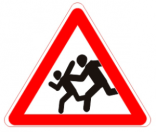 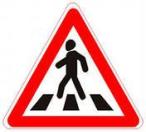 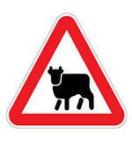 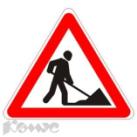 Предупреждающие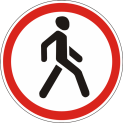 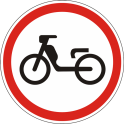 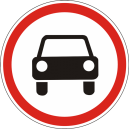 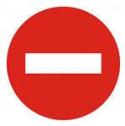 Запрещающие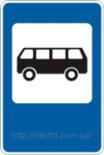 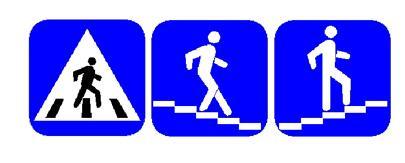 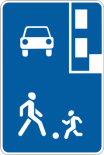 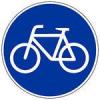 Информационно-указательные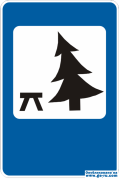 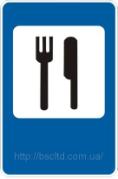 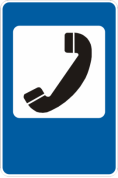 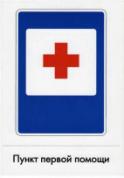 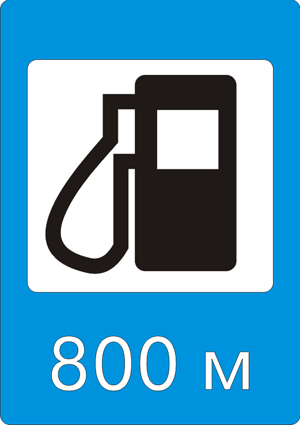 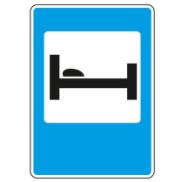 Знаки сервисаВедущий: Молодцы ребята.Ведущий: Волчок крутится в 4 раз.Звучит музыка «Что, где, когда» (музыкально-спортивная пауза)Ведущий: Проходите в кружок пожалуйста.Звучит песня «Колёсики» (дети   выполняют движения).Ведущий: Отдохнули? Размялись? Давайте продолжим. Занимайте свои места за игровым столом.Звучит музыка «Что, где, когда» (волчок)Ведущий: Волчок крутится в 5 раз.Звучит музыка «Что, где, когда» (волчок)     А это видео вопрос  от старшей медсестры - Здравствуйте уважаемые знатоки! Знаете ли Вы, кто такой инспектор ГИБДД? Ответ: Инспектор ГИБДД - управляет дорожным движением, следит за соблюдением ПДД водителями и  пешеходами .Внимание вопросКак Вы думаете, какими качествами, должен обладать  инспектор ГИБДД? Почему?Ответ: Умным, воспитанным, честным, хорошо знать правила дорожного движения, чтобы разрешить  любую спорную ситуацию, возникшую на дороге. Волчок крутится в 6 раз.Ведущий: На игровом столе выпал Сектор №6 .Следующий вопрос от музыкального руководителя .Внимание на экран. Постарайтесь ответить за одну минуту на три вопроса  блиц-турнира.Блиц – турнир.1. Папа ведет машину, можно ли ему показать новую игрушку.2. Для чего в больших городах строят подземные переходы.3. Вам нужно перейти улицу, а светофор не работает или его вообще нет.Как вы поступите? 1.Для перехода проезжей части при не работающем светофоре:  нужно посмотреть налево, затем направо, при отсутствии машин начинаем движение по пешеходному переходу.Ведущий: А если нет светофора?2. Нужно выбрать хорошо просматриваемое со всех сторон место, где не будет близко растущих деревьев к проезжей части и стоящих автомобилей , закрывающих обзор.Волчок крутится в 7 раз.Ведущий: Ну а теперь вопрос от меня. Любите ли Вы решать логические задачи?  Предлагаю вам ответить на некоторые из них, но они не простые, а дорожные ?«Дорожная математика»задача: 7 ребят играли в мяч на проезжей части. 2-ушли домой. Остальные ребята остались играть на дороге. Сколько ребят поступило правильно и почему? Ответ: (Ни одного правильного поступка ребят, потому что играть на проезжей части дорога нельзя!)задача: 2 мальчика и 3 девочки вышли из школы. Когда они подошли к пешеходному переходу, зеленый сигнал уже начал мигать. Мальчики побежали через дорогу бегом, а девочки остались дожидаться следующего зеленого сигнала. Сколько ребят правильно перешли дорогу? Ответ: 3 девочки. Зеленый мигающий сигнал предупреждает, что скоро включится желтый, а затем - красный, поэтому безопаснее всего дождаться следующего зеленого сигнала. «Бежать через дорогу опасно».Ведущий: Ребята к нам на игру свои вопросы по правилам дорожного движения прислал Инспектор ГИБДД .Внимание на экран. № 8.Инспектор ГИБДД (видео вопрос):Он предлагает блиц-опрос.      1. На какие части делится дорога? ( Дорога делится на проезжую часть, разделительные полосы, обочины и тротуары).2. В каких местах разрешено переходить проезжую часть дороги? (В местах оборудованными пешеходными переходами.)3. Как нужно переходить проезжую часть дороги по нерегулируемому пешеходному переходу?  ( Нужно посмотреть налево, затем направо, убедившись, что нет движущего транспорта, или водитель остановился и вас пропускает: - только тогда нужно начинать движение.)Волчок крутится в 9раз.Ведущий: На игровом столе выпал Сектор №9 .Ведущий: А теперь вопрос от заведующего детским сада Внимание – чёрный ящик!Звучит музыка «Что, где, когда?» (черный ящик)Ведущий: Внимание вопрос «В чёрном ящике находится предмет, без которого детям в автомобиле ездить — запрещено?» Ребята, как вы думаете, что же это за предмет?Ответы детей: Детское автомобильное кресло, ремень безопасности.Ведущий: Молодцы ребята. Скажите вы все ездите в детских креслах пристёгнутые?Ответы детей: Да!Ведущий: А какие ещё правила должны соблюдать дети, садясь в автомобиль?Ответы детей: Нельзя отвлекать водителя, нельзя высовываться в открытое окно, нельзя ездить стоя.Ведущий: Молодцы ребята, давайте дадим обещание, что мы всегда будем выполнять правила дорожного движения.Дети:(хором)Обещаем не шалитьСо светофориком дружить!У дороги не гулять,Во дворе с мячом играть.Все правила дорожные запомним наизустьПусть будет безопаснымНаш пешеходный путь!Ведущий: Молодцы ребята. Внимание на экран.Инспектор ГИБДД: Молодцы ребята! Вы справились со всеми  заданиями. Теперь я уверен, что вы никогда не будете нарушать правила дорожного движения! И я вам всем вручаю «Дипломы за знание правил дорожного движения».Вручение (под музыку) Викторина «Знатоки правил дорожного движения»Воспитатель.- Ребята, сейчас в детский сад вас водят взрослые: мамы, папы, бабушки и дедушки, но скоро вы пойдете в школу, и вам придется ходить по улицам, переходить дорогу самостоятельно. По проезжей части, шоссе движется много легковых и грузовых автомобилей, едут автобусы. И никто никому не мешает, потому что есть четкие и строгие правила для водителей и пешеходов.Как называются эти правила?Дети. Правила дорожного движения.Воспитатель.По городу, по улицеНе ходят просто так.Когда не знаешь правила,Легко попасть впросак.Всё время будь внимательнымИ помни наперед:Свои имеют правилаШофёр и пешеход.Воспитатель.- Сейчас я предлагаю вам проверить свои знания. Провести разминку.1 загадка:Вот стоит на улицеВ чёрном сапоге –Чучело трёхглазоеНа одной ноге. (Светофор)2 загадка:Посмотри, силач, какой:На ходу одной рукойОстанавливать привыкПятитонный грузовик. (Регулировщик)Воспитатель.1 задание: «На сколько хорошо вы знает правила дорожного движения»1. Как называют людей, идущих по улице?(Пешеходы)2. Где должны ходить пешеходы?(По тротуару)3. Где ездят машины?(По дороге)4. Где разрешается переходить улицу?(По светофору, по пешеходному переходу)5. Как определить, где находится пешеходный переход?(На дороге – полоски – «зебра» и знак «Пешеходный переход»)6. Как нужно переходить улицу?(Спокойным, твердым шагом, держа взрослого за руку; нельзя бежать, ехать на самокате…)7. Какие пешеходные переходы вы знаете?(Подземный, наземный, надземный)8. Что делать, если мяч выкатился на дорогу?(Попросить взрослого достать его)10. Назовите правила поведения в транспорте.(Нельзя: трогать двери руками, отвлекать водителя, высовываться из окна, вставать на сиденье ногами, громко разговаривать; надо быть вежливым: уступать место девочкам и старшим)11. Что регулирует движение на улице?(Светофор)12. По какой стороне улицы или тротуара нужно ходить?(Надо придерживаться правой стороны)13. На какой сигнал светофора можно переходить улицу?(На зеленый)14. А если светофор сломался, кто регулирует движение на перекрестке?(Регулировщик)Воспитатель. Я хочу рассказать вам про светофор.Слово «светофор» состоит из двух слов: «свет» и «фор». Значение слова «свет» — всем понятно. А вот слово «фор» — от греческого слова «форос» — несущий свет. Для запрещающего сигнала светофора взят красный, потому что его хорошо видно и днём, и ночью и даже в тумане. Зеленый сигнал виден хуже, но зато в спектре он стоит дальше от красного и его нельзя с ним спутать.Воспитатель читает стихотворение про светофор:Если свет зажегся красный, -Значит, двигаться ОПАСНО.Свет зеленый говорит:Проходите – путь ОТКРЫТ!Жёлтый свет предупрежденье:Жди сигнала для движенья.физминутка на внимание:Дети встают.1 игра «Красный, желтый, зеленый»Воспитатель (объясняет правила):Когда я поднимаю красный кружок – вы замираете;Жёлтый – хлопаете в ладоши;Зелёный – двигаетесь, маршируете.Дети выполняют задания.2 задание: «В стране дорожных знаков»На столе лежит коллаж с изображением улиц города, рядом лежат картинки с изображением дорожных знаков.Воспитатель: На улицах много дорожных знаков. Дорожные знаки – лучшие друзья водителей и пешеходов. Каждый знак имеет своё название. Дорожные знаки рассказывают о том, какая дорога как надо ехать, что разрешается, а чего делать нельзя.Бывают знаки предупреждающие (показать), запрещающие, указательные.Сейчас я буду загадывать загадки, а вы должны отгадать и найти знак, показать его всем детям и поместить на своё место.1. Что за знак такой стоит?Стоп – машинам он велит.Пешеход, идите смелоПо полоскам черно – белым. ( «Пешеходный переход»)2. Посмотрите, мальчик ФедяЕдет на велосипедеОтгадайте, отчего жеНедовольство у прохожих? ( «Движение на велосипеде запрещено»)3. Покажите знак дорожный,Где кататься Феде можно. ( «Велосипедная дорожка»)4. Заболел живот у Тома,Не дойти ему до домаВ ситуации такойНужно знак найти, какой? (Пункт медицинской помощи»)5. В этом месте, как ни странно,Ждут чего – то постоянно.Кто – то сидя, кто – то стояЧто за место здесь такое? ( «Автобусная остановка»)6. В синем круге пешеход –Не торопится, идет!Дорожка безопасна,Здесь ему не страшно! ( «Пешеходная дорожка»)7. Этот знак нам друг большой,От беды спасает,И у самой мостовой,Водителей предупреждает:«Осторожно, дети!» ( «Дети»)8. В дождь и в ясную погоду -Здесь не ходят пешеходы.Говорит им знак одно:"Вам ходить запрещено!" ( «Движение пешеходов запрещено»).3 задание: «Разрешается или запрещается»Воспитатель начинает фразу, а дети продолжают словами «разрешается» или «запрещается».- Идти толпой по тротуару … (запрещается)- Перебегать дорогу… (запрещается)- Помогать пожилым людям переходить улицу … (разрешается)- Выбегать на проезжую часть … (запрещается)- Переходить дорогу на зеленый свет … (разрешается)- Уважать правила дорожного движения … (разрешается)Воспитатель: Молодцы! Вот теперь вы точно знаете, чего нельзя делать на дороге!Воспитатель:Выполняй закон простой:Красный свет зажегся -Дети: Стой!Воспитатель: Жёлтый вспыхнул –Дети: Подожди!Воспитатель: А зеленый свет –Дети: Иди!Воспитатель: Молодцы! Всё верно! Вот мы и проверили свои знания о правилах дорожного движения, которые обязательно будем соблюдать и выполнять!ПРИКЛЮЧЕНИЯ В СКАЗОЧНОМ ГОРОДЕСВЕТОФОРСКЕПрограммное содержание:Закрепить знания о правилах дорожного движения, о правилах поведения в общественном транспорте: уступать место людям старшего возраста, малышам, девочкам; формировать навыки вежливого общения. Закрепить знания по теме: «Транспорт и основы безопасности жизнедеятельности».Формировать положительное эмоциональное настроение детей.Развивать внимание, быстроту реакции, логическое мышление, ориентировку (в пространстве и на плоскости). Совершенствовать координацию движений. Развивать крупную и мелкую моторику. Упражнять в умении снимать мышечное напряжение. Ход занятияДети входят в зал. Воспитатель обращает внимание на гостей, предлагает поздороваться с ними.Воспитатель: Ребята, вы знаете, к нам в детский сад пришло письмо от старшего инспектора Академии дорожных наук города Светофорска (читает письмо): «Здравствуйте, дорогие ребята, знатоки дорожных правил! Приглашаем вас на праздник».Инспектор Мигалочкина: Ну, как, хотите побывать там?Как же нам туда добраться? На чем всем вместе можно поехать?	Где же остановка? Как вы догадались?Кто сядет? Кто кому уступит место? (Заранее мест для сидения меньше, чем детей.)Все устроились? Поехали, водитель! (Воспитатель с детьми напевает купает песни: «Мы едем, едем,  едем...»)Водитель, (в конце песни, в микрофон): Приехали. Город Светофорск.Воспитатель и дети благодарят водителя, прощаются и выходят из автобуса.	.Воспитатель: Нам сюда, смотрите, указатель «Светофорск». Как вы думаете, где надо идти? (По тротуару.) Ищем здание Академии дорожных наук. Вот я уже вижу ее, только как нам перейти дорогу? (По переходу: зебра, знак, сигнал светофора; переходя улицу, посмотреть налево, дойдя до середины улицы — направо.) Вот. и пришли. Смотрите, не только мы спешим на праздник в Светофорск, а и герои сказок.Скажите, кто из них и как добрался до города? (Карлсон - прилетел, Колобок - прикатился, Винни-Пух - пришел, Иван-Царевич - прискакал.) Подходят к переходу, горит красный свет — ждут, когда загорится зеленый.Входят инспектор Мигалочкина и Светофорчики, здороваются и представляются.Инспектор Мигалочкина: Я — инспектор Мигалочкина, а это - мои светофорчики. Рады видеть вас в нашем городе. Как хорошо, что вы все сюда добрались и никто не нарушил правил дорожного движения.Водитель: Скажите, пожалуйста, почему ваш город называется Светофорск?Светофорчики: Сейчас узнаете! Присядьте, пожалуйста.Красный светофорчик:Если в окошке красный горит, Стой, не спеши, он говорит. Красный свет — идти опасно, Не рискуй собой напрасно. Зеленый светофорчик:  Если в окошке зеленый горит,   Ясно, что путь пешеходу открыт!   Зеленый свет зажегся вдруг,   Теперь идти ты можешь, друг.Водитель: Догадались, почему город так называется? (Потому что в городе много светофоров и они в большом почете.) Входят Кимочка и Ягуля и идут на красный сигнал светофора.Инспектор Мигалочкина: Вы кто такие? Кима: Я - внучка Кикиморы болотной! Кимочка. Ягуля: А я - внучка Бабы Яги Ягуля. Инспектор Мигалочкина: Предъявите документы. Подружки: Никаких у нас документов нет. Инспектор Мигалочкина: Вы грубо нарушили правила дорожного движения.Подружки: Ага, еще чего, никаких правил мы не знаем и знать не хотим.Инспектор Мигалочкина: Вы перешли улицу на красный сигнал светофора.Кима: Светофор, светофор. Это дерево, что ль, такое? Ягуля: Эх, дремучая твоя личность. Слушай, объясняю. Светофор — это столб с фонариками, фонарики, значит, такие: красный, зеленый — и горят они днем и ночью.Кима: А днем-то зачем? Все и так видно! Воспитатель предлагает детям объяснить, почему светофоры работают днем и ночью.Воспитатель: Светофорчики, поиграйте с нами, посмотрите, умеют ли наши дети быть внимательными.Игра «Светофор». (На красный свет стоим, на зеленый — бежим.)Подружки играют с детьми.Подружки: Мы теперь все знаем. (Уходят и забирают светофорчиков.)Воспитатель (обращаясь к инспектору Мигалочкиной): А это что за картинки?Инспектор Мигалочкина: Это задание для ваших детей.Воспитатель: Я прочитаю задание, а вы найдите нужную картинку и ответьте на вопрос.1. Почему опасно разговаривать при переходе улицы? Если ты, переходя, будешь разговаривать, — можешь быстро угодить в дорожную аварию.2. Можно ли играть у дороги с мячом? Надо помнить ежечасно: у дорог играть опасно! Надо место выбирать, где не страшно поиграть.3. Можно ли бежать при переходе улицы? Перед быстрою машиной никому нельзя бежать! У дороги надо маму крепко за  руку держать!4. Какая опасность грозит вам, когда выбегаете из-за кустов? Из-за кустов бежать опасно,  выскочишь беде навстречу. Осмотрюсь — все станет ясно, все машины я замечу.5. Можно ли переходить дорогу там, где нет перехода? Если перехода нет, дай друзьям своим совет, поспеши предупредить: здесь  нельзя переходить!6. Как обходить автобус? Стой! Автобус обходить страшно и отчаянно. Под машину угодить можем мы нечаянно.7. О чем говорит зеленый свет? Свет зеленый, не забудь, говорит: «Свободен путь!»8. Что означает красный сигнал светофора? Нам на улице не страшно, знаем все мы с давних пор: красный свет — идти опасно, путь закрыл нам светофор.9. Почему опасно выходить на проезжую часть улицы из-за стоящего транспорта? Из-за стоящей машины выскочить может другая. Чтоб не попал ты под шины, помни — опасность большая.10. Что означает желтый сигнал светофора? Желтый свет горит — смотри. Скоро сможем перейти.Воспитатель: Молодцы, справились с заданием. Еще есть задания?Инспектор Мигалочкина: Есть. Планы нашего города немного истрепались. Мы сделали новые части, и теперь надо найти им место на плане. Как нам разделиться на две команды?Дети делятся на две команды (на 1-й 2-й рассчитайтесь).Игра «Найди место детали».Входят Кимочка и Ягуля (разговаривают). У одной в руке шахматная доска, у другой — мяч.Ягуля: С повышением тебя. Ты теперь мой заместитель!Кима: Это по какой же части?Ягуля: По вредительской. Будем аварии делать, а то скучно и неинтересно. Сейчас повеселимся. Давай поиграем на дороге в шахматы!Кима: Ты что, нельзя!Ягуля: А почему?Кима: Машины все фигуры посбивают и раздавят! А вот в мячик можно, еще как! (Уходят.)Физкультурные упражнения с мячом.Воспитатель: А вы как думаете, можно играть на дороге с мячом?Новое задание для вас, дети. Для начала угадайте, о чем я говорю, Этому виду транспорта не нужен бензин, что это? (Трамвай.) А теперь задание: необходимо провести трамвай по маршруту до конечной станции. (Фломастером провести путь.) Будьте внимательны, кое-где рельсы пересекают автобус и троллейбус.Игра «Лабиринт». (На картоне схема и фломастер, у каждого ребенка бейдж  с номером. По окончании дети отдают схему воспитателю и инспектору Мигалочкиной, а те гостям, чтобы посмотрели, кто как провел трамвай по маршруту.)Воспитатель: Все в городе Светофорске веселились, всюду звучала музыка, все пели и танцевали.Игра «Собери светофор» (с кубиками).Входят Кимочка и Ягуля.Ягуля: Ну, помощница моя, главный заместитель, полно нам в глуши пропадать, пора мир повидать и себя показать.Кима: Повидать бы, конечно, неплохо, а то сидишь в болоте, света белого не видишь.Ягуля: То-то и оно. Прославимся мы с тобой на весь сказочный мир, дело верное! Значит, так. Сейчас возьмем этот мешок и айда на главную улицу Светофорска, там такое безобразие устроим, век не забудут.Кима: Ягуля, а в мешках-то что, подарки что ли? '    Ягуля: Ха, подарки, это точно, много подарков!Кима: Так, может, мы их себе оставим и ходить никуда не надо?Ягуля: Ну, нет, подружка, нам это добро ни к чему. Глянь-ка на эти подарочки. Эти зловредные знаки сделали в городе Балбесино. Город классный, бегай где хочешь, сплошной беспорядок. А того, кто больше правил нарушит и напакостит, еще и награждают.Вынимают неправильные дорожные знаки, хихикают, расставляют и называют их; правильные знаки кладут на пол.Неправильные дорожные знаки.Переходи улицу на красный сигнал светофора.Светофоры не нужны.Звуковые сигналы разрешены.Перебегайте улицу, где хотите.Кимочка и Ягуля убегают в Балбесино получать награды. Входят инспектор Мигалочкина, девочка Разметочка и мальчик Бордюрчик. Удивляются, ставят знаки. Инспектор Мигалочкина: Это что за колдовство? Не случилось ли чего?Девочка Разметочка:  	Ой, заплачут пешеходы. Все исчезли переходы. Сами выберут  пути, где дорогу перейти. Мальчик Бордюрчик:Светофор не светофорит. Ой, какое это горе. Красный свет, зеленый свет, Может, в них и толку нет?Инспектор Мигалочкина: Давайте у ребят спросим, нужны ли светофоры и дорожные знаки?Воспитатель предлагает убрать неправильные зловредные знаки и рассказать о правильных знаках. Дети поднимают правильные знаки, объясняют их и читают стихи.1.	Въезд запрещенКруглый знак, а в нем окошко, Не спеши тут сгоряча, А подумай-ка немножко: Что здесь? Свалка кирпича? Нет! Знак этот говорит, Что машинам въезд закрыт.2.	Место стоянкиЯ знаток дорожных правил, Я машину здесь поставил, На стоянку у ограды — Отдыхать ей тоже надо.3.	Медицинская помощьЛена с Настенькой в тревоге: Нужен доктор им в дороге. Не смотрите грустным взглядом — Помощь близко, помощь рядом.4.	ПереходПешеход, пешеход, Помни ты про переход: Подземный и наземный, Похожий на зебру. Знай, что только переход От машин тебя спасетВходят хромающие, перебинтованные Кимочка и Ягуля со знаком подземный переход.Кимочка и Ягуля (передразнивая): Переход, переход , от машин тебя  спасет.А мы шли себе по этому переходу по улице, и нас сбила машина. (Показывают знак подземный переход.)Воспитатель: Скажите, дети, почему Кимочку и Ягулю сбила машина? (Дети объясняют, показывают нужный знак — переход с зеброй.) Видите, как важно знать дорожную азбуку! Инспектор Мигалочкина: Молодцы, ребята! Хорошо знаете правила дорожного движения. Спасибо, теперь на улицах Светофорска будет порядок.Воспитатель предоставляет слово гостям. Гости дают оценку занятиям детей, вручают им дипломы грамотного пешехода. Кимочка и Ягуля тоже просят дать им дипломы.Воспитатель: А вам еще рано, поучитесь в школе грамотного пешехода. Нам пора домой.Все дети и воспитатель садятся в автобус и возвращаются в детский сад.Вы жизнь свою оберегайте И правила дорог не нарушайте. Не зря говорит русский народ, Что береженого Бог бережет!ДОСУГДОРОЖНЫЕ ПРИКЛЮЧЕНИЯЗал стилизован под городскую улицу, в глубине осенний лес, справа теремок, за который по очереди прячутся звери.Под музыку песни «Ничего на свете лучше нету», муз. Г. Гладкова, ел. Ю. Энтина из мультфильма «Бременские музыканты» дети входят в зал и садятся на места.Ход досугаВедущий. Дорогие дети! Уважаемые гости! Мы рады приветствовать вас на нашем празднике! А праздник у нас необычный и очень интересный! (Слышится шум улицы в грамзаписи.) Слышите? Кажется, праздник уже начинается! (Уходит.)Вбегает Светофор Светофорыч с письмом в руках.Светофор Светофорыч.         	Торопился я, бежал.Ох, туда ли я попал? Это улица Менделеева? Дети. Да!Светофор Светофорыч. Это детский сад № 21? Дети. Да!Светофор Светофорыч (хочет открыть письмо, но останавливается, смущается). Ой, извините, я не поздоровался и не представился! Здравствуйте! Меня зовут (откашливается, подтягивается) Светофор Светофорыч Мигалкин, доктор наук дорожного движения! Вам письмо! (Достает письмо из конверта, читает.)«Дорогие ребята, знатоки правил дорожного движения! Помогите.нам - лесным зверюшкам, добраться в новый, комфортабельный теремок со всеми удобствами, ведь дорога туда лежит через большой и шумный город, а мы еще не все правила дорожного движения знаем!» (Пауза.)Хотите помочь лесным зверюшкам? Но сначала проверим, можно ли вам поручить такое важное дело, можно ли вас назвать знатоками?Ребенок (читает стихотворение «Движеньем полон город» С. Яковлева.Движеньем полон город, бегут машины в ряд. Цветные светофоры и день и ночь горят! И там, где днем трамваи звенят со всех сторон, Нельзя ходить зевая, нельзя считать ворон! Свернул водитель круто, вспотел, как никогда. Еще одна минута — случилась бы беда!Светофор Светофорыч. Очень хорошо! А можно ли вас назвать примерными пешеходами?Песня «Примерный пешеход», муз. В. Запольского, сл. Я. Пишумова.Светофор Светофорыч. Ну что ж, я, Светофор Светофорыч, заявляю, что вам, воспитанникам детского сада № 21, можно доверить это важное дело! (Крик петуха, далее на фоне музыки.) Итак отправляемся в сказку!«Песенка Мышки», муз. Ю. Чнчкова, сл. Г. Демыкшгой.Я маленькая мышка, я по лесу брожу, Ищу себе домишко, ищу — не нахожу. Чтоб был он возле речки и около сосны, Чтобы в нем топилась печка и жарились блины! Про блины-то я пропела, Только кушать захотела. Где б столовую найти? Столько знаков на пути!Светофор Светофорыч. Ребята, подскажите мышке, куда идти?Выходят два ребенка - повара. В стороне знак «Пункт питания» детское кафе. 1-й повар.       	Если кушать ты захочешь -Посмотри скорей сюда! 2-й повар.      	Это знак тебе подскажет —Здесь есть вкусная еда! Мышка подбегает, принюхивается.Мышка. Как вкусно пахнет! (Заходит, ест, выходит еле-еле.) Ох, наелась, не могу, В теремок теперь бегу!Под музыку бежит в теремок, выглядывает из окошка. Появляется Лягушка.«Песенка Лягушки», муз. Ю. Чичкова, сл. Г. Деникиной.Речка, мошки и трава, Теплый дождик, ква-ква-ква! Я лягушка, я квакушка, Поглядите какова! Ква-а-к мне в теремок пройти, Ква-а-к дорогу перейти?Светофор Светофорыч. Послушайте, уважаемая лягушка, достопримечательная квакушка, о чем говорит народ возле знака «Переход», и узнаете, как перейти дорогу.Инсценировка стихотворения В. Запольского «Переход».На переднем плане - «зебра» перехода, на одной стороне перехода стоят дети и Лягушка, на другой - макет светофора, которым управляет ребенок. Горит красный свет.Ребенок-автор.На углу стоит народ, возле стрелки «Переход».Лягушка.   		Если это переход, так чего же ждет народ?И зачем, зачем в упор смотрит он на светофор? Надоело мне стоять, ни за что не буду ждать!(Делает шаг вперед.)Дети.			Ты куда?Ребенок-автор.    	Кричит народ!Дети.			Стой у стрелки «Переход»И запомни: красный свет —Пешеходам хода нет!Лягушка (повторяет — учит).Пешеходам хода нет!Красный свет погас, горит желтый.Красный свет погас, ура!Значит, нам идти пора!Дети.			Ты куда?Ребенок-автор.    	Кричит народ.Дети. 			Стой у стрелки «Переход». Если даже желтый свет, Пешеходам хода нет!Лягушка (зубрит). Пешеходам хода нет!Ребенок—автор.    Все стоит, стоит народВозле стрелки «Переход». Перейдем мы или нет? Вспыхнул вдруг зеленый свет!На светофоре загорается зеленый свет.Дети.			Что стоишь?Ребенок-автор. 	Кричит народ.Дети.			Начинаем переход!Лягушка.		Начинаем переход!Под музыку А. Петрова из кинофильма «Я шагаю по Москве» Лягушка скачет за детьми. Бежит в теремок, появляется в окошке. Заяц с барабаном шагает по залу.«Песенка Зайца», муз. Ю. Четком, сл. Г. Демыкиной.Играйте, зайчата,Летайте скворчата,Не бойтесь, лесные ребята-зверята.Ведь заяц всегда на посту, на посту.Услышит врага за версту, за версту!(Играет на барабане.) Буду в тереме я жить, И Охранником служить! Вот он - чудо-теремок! Перебегу наискосок! (Перебегает).Светофор Светофорыч свистит.Светофор Светофорыч.		 	Это что еще за мода, Перебегать наискосок? Ты видел знаки пешехода? А где дорогу пересек?Заяц (дрожит). 				Извините, я не знал!Ой, боюсь, ой, я пропал!Светофор Светофорыч. 		Ребята, помогите зайчику!Ребенок.        		 		Заинька, не бойся! Зайка, успокойся! Если надо перейти –Должен прямо ты идти! (Показывает дорогу и уходит.)Светофор Светофорыч (подает зайцу ружье.) 	Чтоб охранником служить, Заяц должен храбрым быть!Ну, а правила движения Изучать без возраженья!Под музыку «Песня охраны» (муз. Г. Гладкова, ел. Ю. Энтина из мультфильма «Бременские музыканты») Заяц шагает на пост и садится возле теремка. Появляется Еж в очках.«Песенка Ежа», муз. Ю. Чнчкова, сл. Демыкиной.Я ваш друг, серый еж, Я на елочку похож, Я ужасно колкий. У меня на спине, Как на елке и сосне, Выросли иголки! Фр-фр-фр! По городу, по улице Не ходят просто так. Когда не знаешь правила, Легко попасть впросак! Я очки ношу не зря. Я знаю правила, друзья! Чтоб не опоздать к обеду, В теремок в такси поеду! Знак стоянки — это здесь! (Показывает на знак стоянки.) Ну, осталось только сесть! Поехали!Еж держится за ребенка с рулем, изображающего водителя такси. Звучит песня «Зеленоглазое такси» в исполнении М. Боярского. Еж едет в теремок, появляется в окошке.Светофор Светофорыч. 	С ежика пример беритеПравила всегда учите.Появляется Лиса на велосипеде. Она одета инспектором ГИБДД, в руках жезл.«Песня Лисы», муз. Ю. Чячковв, сл. Г. Демыкинон.Я лисичка, я сестричка.Езжу я неслышно, Рано утром по привычке, На работу вышла!Светофор Светофорыч.     К нам приехала лиса!А как одета - чудеса! Подскажите, кто она? И что делать здесь должна? А кем работает лиса?Ребенок (читает стихотворение Я. Лишумова «Постовой»).Посмотрите: постовой Встал на нашей мостовой. Быстро руку протянул, Ловко палочкой взмахнул. Вы видали, вы видали? Все машины сразу встали, Дружно встали в три ряда И не едут никуда! Не волнуется народ, Через улицу идет. И стоит на мостовой, Как волшебник, постовой. Все машины одному, Подчиняются ему.Лиса. Сейчас проверим, как вы знаете транспорт на наших улицах. Отгадайте мои загадки. ЗагадкиЧто за чудо — синий дом! Ребятишек много в нем! Носит обувь из резины И питается бензином!   (Автобус.)Не поедет без бензина Ни автобус, ни...   (Машина.)У него два колеса И седло на раме, Две педали есть внизу, Крутят их ногами.     (Велосипед.)Скорость — двести километров! Это сколько будет миль? Превосходит скорость ветра Легковой ...    (Автомобиль.)Дом по улице идет.На работу всех везет.Не на тонких курьих ножках,А в резиновых сапожках.   (Автобус.)Светофор Светофорыч. Молодцы, ребята! Товарищ постовой, а вам пора за работу, вон уже транспорт поехал!Под музыку выходят дети-водители, в руках рули, выстраиваются на шоссе. Лиса на посту.Светофор Светофорыч. Ребята, смотрите на регулировщика, можно ехать машинам? Лиса показывает жест «запрет движения».Светофор Светофорыч. А сейчас?Лиса показывает жест «движение разрешено». Лиса. Поехали!!!Лиса уходит в теремок, появляется в окошке.Танец водителей. (Муз. в обр. А. Роомера эст. нар. мелодия «Музыка и движения» ред. С. Бенина).Светофор Светофорыч. Ой, опоздавший водитель!Медведь едет на машине, поет. «Песенка Медведя», муз. Ю. Чнчкова, сл. Г. Демыкиной.Я медведь, я медведь.Я умею песни петь! У - У - У!Я медведь, с давних порЗамечательный шофер! Би - Би - Би!Светофор Светофорыч. Замечательный шофер, а знаешь ли ты правила дорожного движения?Медведь. А зачем мне их знать? Я и без них прекрасно обойдусь!Светофор Светофорыч. Ну что ж, сейчас проверим! Скажи, пожалуйста, как надо переходить улицу?Медведь. Как? На четырех лапах!Светофор Светофорыч. Ребята, правильно он ответил?Дети. Нет!Светофор Светофорыч. А как надо?Ребенок.         Пешеход, пешеход,Помни ты про переход: Подземный и наземный, Похожий на зебру. Знай, что только переход От машин тебя спасет!Светофор Светофорыч. Правильно! А тебе, Медведь, еще вопрос! Можно ли играть на проезжей части?Медведь. Смотря, во что! В шахматы нельзя, а то машины все фигуры посбивают, а вот в мячик можно!Светофор Светофорыч. Ребята, вы согласны с медведем? Дети. Нет.Ребенок.     	Если ты хочешь здоровым остаться, На мостовой - не играть, не кататься!Медведь. Все не так, да не так! Вот поеду без правил — и все! Разойдись!!!Уезжает за дверь, слышится грохот.Светофор Светофорыч. Ой, ребята, слышите? Это, наверно, авария!Входит Медведь с перевязанной лапой.Медведь.     Вот я правила не знал И в аварию попал! Буду лапу я лечить! Буду правила учить!Звери. Иди к нам!Медведь идет в теремок. Звери выходят из теремка и поют песню.«Песенка зверей», муз. Ю. Чичкова, сл. Г. Демыкиной.Уж мы будем, мы будем дружить, Будем в тереме весело жить, И работать, и петь, и плясать, Будем правила мы изучать!Светофор Светофорыч. Посмотрим, звери, как вы изучили правила дорожного движения, и пора ли справлять новоселье! Всем внимание, не зевайте, на вопросы отвечайте!Игра «Разрешается — запрещается».Светофор Светофорыч. И проспекты, и бульвары -Всюду улицы шумны. Проходи по тротуару Только с правой стороны! Тут шалить, мешать народуДети.	Запрещается!Светофор Светофорыч. Быть примерным пешеходомДети.	Разрешается!Светофор Светофорыч. Если едешь ты в трамваеИ вокруг тебя народ, Не толкаясь, не зевая, Проходи скорей вперед. Ехать «зайцем», как известно,Дети.	Запрещается!Светофор Светофорыч. Уступать старушке место
Дети.	Разрешается!Светофор Светофорыч. Если ты гуляешь просто,Все равно вперед гляди, Через шумный перекресток Осторожно проходи. Переход при красном светеДети.	Запрещается!Светофор Светофорыч. При зелёном даже детям
Дети.	Разрешается!Светофор Светофорыч. И пошло у них веселье,Праздничное новоселье. Будем вместе подпевать, Со зверюшками плясать!Песня-танец «Чудо-чудеса», муз. А. Филипенко, сл. Г. Бойко.Светофор Светофорыч. Вот и сказке конец,Кто правила знает - тот молодец!Дети покидают зал под песню «Дорога не тропинка», муз. А. Пинегина, сл. А. Усачева (аудиокассета «Дорожные приключения» В. Зотова.«Правила дорожные, знать каждому положено»Сценарий КВН для детей подготовительной группыЦели:Уточнить представления детей о правилах поведения на улицах города.Закрепить умение детей применять полученные знания в играх и повседневной жизни.Под веселую музыку В. Шаинского «Вместе весело шагать» дети из двух подготовительных групп вместе с родителями входят в зал.Ведущий: Сегодня мы собрались с вами, чтобы поговорить об очень важном — правилах дорожного движения, культуре поведения на дорогах. Очень скоро наши воспитанники попрощаются с детским садом и пойдут в школу. Чтобы это счастливое событие в каждой семье не омрачилось несчастным случаем на дороге, взрослые и дети должны не только знать правила, но и строго их соблюдать и выполнять.Выходят два ребенка, читают стихотворение Я. Пишумова «Азбука города». Ведущий. Действительно, нужно очень хорошо знать правила поведения на дорогах города, но еще важнее — помнить о них и всегда выполнять. Сегодня мы с вами проведем игру «Знатоки правил дорожного движения». В игре участвуют две команды: «Светофорик» и «Зебра». Следить и оценивать результаты игры будет жюри. Для этого мы пригласили сотрудников ГИБДД. Начнем игру с приветствия команд.Команда «Зебра».  		Мы команде «Светофорик» Шлем свой пламенный привет. И от всей души желаемДать им правильный ответ. Знать правила движения — Большое достижение. Команда «Светофорик». С вами мы сразимся, Но просто не сдадимся, Будем правила движенья Выполнять без возраженья. Пусть вам и нам сопутствует удача, Стать грамотными пешеходами –Вот наша задача.Ведущий. Команды поприветствовали друг друга. Можно начинать игру. Желаю вам успеха!На столе лежат конверты с заданиями. Ведущий поочередно берет конверт и читает.Желтый конверт. 		Я глазищами моргаю Неустанно день и ночь. Я машинам помогаюИ тебе хочу помочь.(Светофор.)Дети отгадывают загадку и читают стихотворение.На дорогах с давних пор Есть хозяин — светофор! Перед вами все цвета, Вам представить их пора. Загорелся красный свет, «Стой! Вперед дороги нет»! Желтый глаз твердит без слов: «К переходу будь готов! На зеленый свет — вперед!Путь свободен, пешеход». Перейти через дорогу Вам на улице всегда И подскажут и помогут Эти яркие цвета.Вопросы команде «Светофорик».Детям:Какие бывают светофоры? (Пешеходные и транспортные.)Когда можно переходить улицу?Что нужно сделать, если загорелся желтый свет, а вы не успели перейти дорогу?Родителям:Как правильно переходить улицу с ребенком?Если вы везете ребенка на санках, что необходимо сделать?Эстафета «Собери светофор». (Участвуют по четыре ребенка из каждой команды. Дети должны быстро и правильно выложить на магнитной доске модель светофора.)Игра «Сигналы светофоров». (Участвуют две команды. На зеленый сигнал участники шагают на месте, на желтый — хлопают в ладоши, на красный — стоят.)Зеленый конверт. 		Полосатая лошадка Вам подскажет на пути, Где дорогу перейти(Пешеходный переход.)Дети отгадывают загадку и читают стихотворение о переходе.Полосатая лошадка Через улицу ведет. Здесь нам очень осторожно Нужно сделать переход. Не спеши, а первым делом Влево-вправо погляди: Нет машин — шагаем смело! Есть машины - стой и жди!Вопросы команде «Зебра».Детям:Какие бывают переходы? (Подземные, наземные, надземные.)Расскажите, как правильно надо переходить улицу по наземному переходу.Как правильно перейти улицу, если вы вышли из автобуса, трамвая, троллейбуса.Родителям:Как правильно нужно входить и выходить с ребенком из общественного транспорта и почему?О чем говорить с ребенком при переходе проезжей части?Эстафета «Пройди по переходу». (Перед каждой командой выкладывается «зебра», скамейка и тоннель. Дети поочередно проходят все три перехода. Выигрывает команда, которая быстрее выполнит задание.)Красный конверт. 		По обочине дороги Как солдатики стоят. И мы строго выполняем Все, что нам они велят.Дети отгадывают загадку и читают стихотворение о дорожных знаках.Чтоб машины не спешили, Чтоб шел спокойно пешеход, Знаки помогать решили И дежурят круглый год. Самый малый знак дорожный –Он стоит не просто так. Будьте, будьте осторожны, Уважайте каждый знак.Соревнование. «Дорожные знаки». (Выходят по пять человек от каждой команды. Дети по одному подбегают к столу берут знак, возвращаются на место. 1-я команда выбирает знаки для пешеходов. 2-я команда выбирает знаки для водителей. Родителям предлагается выбирать знаки: 1 — предупреждающие. 2 — запрещающие.)Оранжевый конверт. 	Дом по улице идет. На работу всех везет. Не на тонких курьих ножках, А в резиновых сапожках.(Автобус.)Задание командам.Найти и отобрать картинки с изображением:1-я команда — общественного транспорта.2-я команда — специального транспорта.Ведущий. Ответы участников команд показали, что все хорошо знают правила поведения на дорогах. А теперь покажите, какие вы внимательные и как их будете выполнять.Игра «Запрещается — разрешается». Ведущий задает вопросы, а дети отвечают «разрешается» или «запрещается».Идти толпой по тротуару...Перебегать улицу на красный свет...Переходить улицу на красный свет светофора...Уступать место старшим в общественном транспорте...Обходить стоящий транспорт спереди...Играть возле проезжей части...Уважать правила движения...Ведущий. Молодцы! Вы твердо усвоили, что правила нужны не только хорошо знать, но надо их и выполнять. А теперь покажите, какими вы будете водителями.Игры-эстафеты «Извилистая дорога». Участвуют дети и взрослые из двух команд. Первые игроки каждой команды, держа руль в руках, передвигаются между кеглями змейкой, возвращаются и передают руль следующему игроку. Выигрывает та команда, которая пройдет быстрее и не собьет кегли.Авторалли. Дети поочередно передвигаются на машинах, отталкиваясь ногами, возвращаются и передают машину следующему игроку. Чья команда быстрее. Ребенок опирается на руки, взрослый берет его за ноги, ребенок передвигается на руках.Сотрудник ГИБДД. Этот интересный и веселый праздник подошел к концу. Все участники очень старались, какими бы не были результаты. Главное, что все вы растете грамотными и внимательными на дорогах города. Спасибо всем. Надеемся, что не будете забывать об этом тогда, когда пойдете в школу.Предоставляется слово жюри. Подводится итог. Награждаются победители. Под звуки марша И. Дунаевского «Веселый ветер» участники возвращаются в группы.Сценарий спортивного праздника "Азбука безопасности"ЦЕЛЬ: В игровой форме закрепить знания о правилах дорожного движения и пожарной безопасности. Углубить знания о правилах поведения на улице, о предметах вызывающих пожар, научить пользоваться телефоном в случае пожара. Довести до сознания детей, к чему может привести нарушение правил безопасности. Способствовать развитию осторожности, осмотрительности, внимания, сосредоточенности.ХОД:“ВНИМАНИЕ”!Дорогие, ребята! Сегодня мы собрались на спортивный праздник. Ведь смелость, воля, мужество воспитывается в спорте. Но так же подчас в простых, будничных делах, когда вы находитесь на улицах города, остаетесь одни дом, встречаетесь с разными людьми. Где можно перейти дорогу, что делать во время пожара, кого позвать на помощь к больному? Как же вести себя в этом огромном и загадочном мире, чтобы не случилась беда? В этом нам помогут знания Азбуки безопасности. И наш праздник сегодня так и называется: “Азбука безопасности”.Под музыку заходит Вини–Пух, вбегает Пятачок.Вини-Пух: Здравствуй милый Пятачок, ты куда спешишь, дружок?Пятачок: Здравствуй, Вини. Нам срочная телеграмма (читает) “Приглашаю на День рождения. Дракоша.”Вини-Пух: Я так люблю ходить на день рождения, я подарю ему горшочек меда.Пятачок: А я подарю мой любимый зеленый шарик. Но одним ходить небезопасно!Ведущий: А вы ребят наших возьмите, они помогут, а в трудную минуту вас поддержат, а наши гости вам дадут полезные советы.Сегодня у нас в гостях: ( Представление гостей – жюри).Вини - Пух: Ну что ж тогда в путь!Ведущий: Вот она дорожка с препятствиями.ДОРОЖКА С ПРЕПЯТСТВИЯМИ.(Бег по гимнастической скамейке, оббегая пирамиду, обратно бег по прямой)Регулировщик: Вы почему не правильно переходите дорогу?Пятачок: А мы не знаем, где ее переходить нужно.Регулировщик: Всем кто любит погулять, всем без исключенья,
Нужно помнить, нужно знать, правила движенья!Ребенок 1: Пешеход! Пешеход! Помни ты про переход,
Он похож на зебру, знай, что только переход
От машин тебя спасет!Регулировщик: Ребята, укажите Вини-Пуху и Пяточку наземный и подземный переходы.“ПЕШЕХОДНЫЙ ПЕРЕХОД”( Чтобы указать переход, нужно положить полосу белую и черную ( сделанную из бумаги) около знака, оббежать его, пролезть в подземный переход (тоннель), следующий игрок делает тоже.)Регулировщик: Молодцы, ребята!(Въезжает Незнайка.)Незнайка: Попав в большой и шумный город, я растерялся, я пропал…
Не зная правил светофора, чуть под машину не попал.Ребенок 1: Заучи закон простой: красный свет зажегся – “Стой!”
Желтый скажет пешеходу – приготовься к “Переходу”
А зеленый впереди, говорит он всем – “Иди!”Регулировщик: Ребята, давайте поможем Незнайке найти светофор.ИГРА “СВЕТОФОР.  (Для этого капитан быстро выкладывает светофор (обшитые тканью обручи – желтый, зеленый, красный), а игроки забрасывают мешочки в корзину, как бы зажигая зеленый свет светофора.)Регулировщик: Вот и зажегся зеленый свет светофора. Но не только он горит для   пешеходов. На зеленый свет начинает движение весь транспорт. Наши  автобусы везут своих пассажиров.ИГРА “АВТОБУСЫ”. (Шофер “автобуса” с помощью обруча по одному перевозит “пассажиров” до остановки и едет за следующем “пассажиром” и так перевозятся все игроки.)Незнайка: Я теперь все понял про светофор, про дорогу, поеду, расскажу Шпуньтику и Винтику, своим лучшим друзьям(Выходят герои, играют в мяч)Винни–Пух Мой веселый, звонкий мяч, ты куда пустился вскач,
Красный, желтый, голубой, не угнаться за тобой.Регулировщик: На проезжей части, дети, не играйте в игры эти!
Бегать можно без оглядки, во дворе и на площадке!Пятачок: Нужно слушаться без спора указанья светофора.Вини-Пух: Тогда мы будем всегда играть вдали от проезжей части, на игровой площадке.Ведущий: А наш гость (жюри) хочет поиграть с вами в интересную игру. Для этого встаньте все в шеренгу и послушайте правила игры. ИГРА “КРАСНЫЙ, ЖЕЛТЫЙ, ЗЕЛЕНЫЙ”(На зеленый флажок – все ходят по залу, на желтый – маршируют на месте, на красный – стоят на месте.)Ведущий: Спасибо вам за интересную и умную игру.Вини-Пух: Задержались мы немного
А теперь нас ждет дорога.Регулировщик: Так будьте всегда внимательны дети,
Твердо запомните правила эти;
Кто знает правила движения
Тому почет и уважение.  (Уходит)Пятачок: К другу снова мы идем
И танцуем и поем.МУЗЫКАЛЬНАЯ ПАУЗА.(влетает сорока)Сорока: Тили-бом, тили-бом,
Ой спасите, помогите, дом скорее затушите. ( Мечется.) Пятачок: Что же делать? Как нам быть? Вини-Пух: Как пожар нам затушить?Ребенок 2: Ты о пожаре услыхал – 
Скорей об этом дай сигнал.
Пусть помнит каждый гражданин 
Пожарный номер “. Ведущий: Ребята, нужно срочно вызвать по телефону пожарных. Для этого быстро добегайте до телефона, поднимайте трубку, громко говорите номер “ и бежите обратно.“ВЫЗОВ ПОЖАРНЫХ”Сорока: Выпал на пол уголек 
Деревянный пол зажег. 
Не смотри, не жди, не стой
А залей его водой! Ведущий: Давайте своими силами поможем затушить огонь. Посмотрите как:– с ведром “воды” бежите и перепрыгиваете через препятствие;
– пролезаете в “окно”; 
– выливаете “воду” на горящий домик; 
– оббегаете и бежите обратно.Все готовы?“ТУШЕНИЕ ПОЖАРА”(Бег с ведрами через препятствия, “выливание воды” на макет домика, бег обратно по прямой.)Ребенок 3: Ростом спичка – невеличка,
Не смотрите, что мала,
Эта маленькая спичка 
Может сделать много зла.Ведущий: Из-за спичек может загореться не только дом, но и целый лес. Сорока: Если в лесу приключилась беда,
На помощь ребята спешите сюда! Ведущий: Из-за спички может загореться и целый лес, и все животные могут оказаться в большой беде. Спасите животных!“СПАСИТЕ ЖИВОТНЫХ”(Для этого нужно: пробежать между “деревьями”(кеглями), взять одного животного (игрушку) и вернуться бегом назад.)Ведущий: Молодцы ребята, всем животным помогли, выручили всех из беды.Сорока: А если ваш друг оказался в воде? 
То ему нужна помощь в этой беде. Ведущий: Наши ребята могут оказать помощь и на воде – быстро и вовремя передать спасательный круг.“ОКАЖИ ПОМОЩЬ НА ВОДЕ.” (Нужно встать в шеренгу, разомкнуться до пирамиды, по команде пролезть в спасательный круг и передать следующему.)Пятачок: А я знаю, что пожарные все делают очень быстро.Винипух: Наши ребята смогли бы стать настоящими пожарными, посмотри какие капитаны у нас в командах, сейчас для них пройдет учебная тревога.Ведущий: Капитаны, подойдите к своим брандсбойтам. “ТРЕВОГА.” (По сигналу быстро надеть пиджак, шлем пожарного, поднять руку вверх, доложив “Пожар потушен!”)Сорока: А вы правила пожарные без запинки знаете? 
Правила пожарные строго соблюдаете? 
Пора мне лететь всех известить,
Что пожар дотушен, опасность миновала. Вини-Пух: Велика была работа,
Отдохнуть бы нам немного!Ведущий: Отдохните (МУЗЫКАЛЬНАЯ ПАУЗА).Входит ДРАКОША.Добро пожаловать друзья
Давно уже вас поджидаю. Вини-Пух: Задержались мы немного,
Не легка была дорога. Дракоша: Город, в котором с тобой мы живем
Можно по праву сравнить с букварем,
Вот она азбука над мостовой 
Знаки развешаны над головой. Пятачок: Спасибо ребятам, что были в пути внимательны и помогали нам старательно.Ведущий: А давайте спросим наших гостей, как они считают, овладели навыками и знаниями Азбуки безопасности наши ребята?СЛОВО ЖЮРИ.НАГРАЖДЕНИЕ: А сейчас наступает самый торжественный момент подведения итогов и награждения команд.Дракоша: Нужно петь и не лениться
Всем дружить и всем трудиться
Петь, плясать, не уставать, 
Бед и горестей не знать! Пятачок: Дракоша, мы поздравляем тебя с днем рождения!Вини Пух: И дарим от нас с ребятами веселый, дружный танец.Ведущий: Ребята вставайте в круг, потанцуем с нашими героями. До новых встреч! МУЗЫКАЛЬНАЯ ПАУЗА.